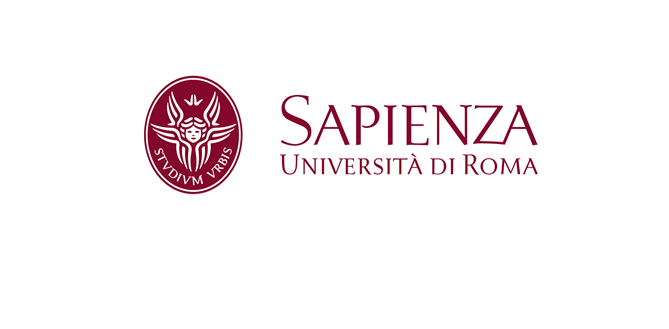 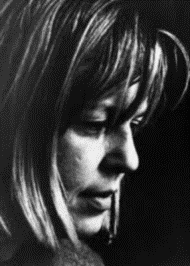 “ll dicibile e l’indicibile”:Ingeborg BachmannColloquio e letture                         4 giugno 2019La giornata sarà dedicata alla poetessa, scrittrice e giornalista austriaca Ingeborg Bachmann. 
Il colloquio e le letture, tenute dagli studenti del corso magistrale in Scienze Linguistiche, Letterarie e della Traduzione e del corso in Filologia Moderna, si terranno il giorno 4 giugno 2019 presso l’Aula Seminari e Tesi (Ex-Vetrerie Sciarra) dalle ore 9:00 alle ore 13:00 e riprenderanno dalle ore 15:00 alle ore 18:00. Modera l’evento la Professoressa Camilla Miglio. Seguirà una serata di letture dalle ore 18:00 alle ore 20:00 presso il LAB 116 (Via dei Volsci, 116).Seminario e letture degli studenti di letteratura tedesca magistraleA cura di Monica VelliPercorso di eccellenza Scienze Linguistiche, Letterarie e della Traduzione“Il dicibile e l’indicibile”: Ingeborg Bachmann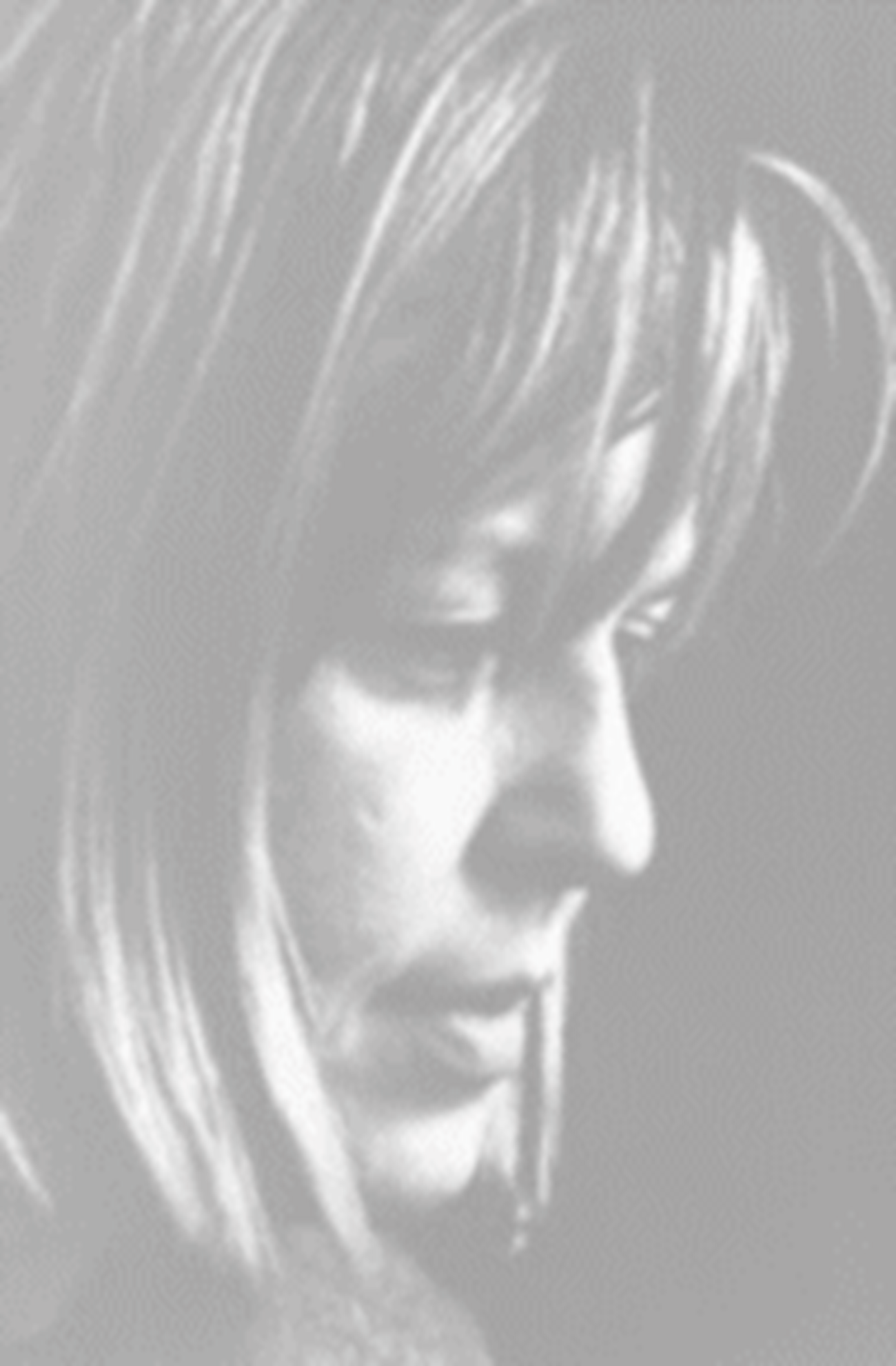 Colloquio e letture 4 giugno 2019ProgrammaModera l’evento Camilla MiglioOre 09:00 – 13:00, Aula Seminari e Tesi, Ex-Vetrerie Sciarra:Paola Puggioni, La lingua dopo Auschwitz tra dicibile e indicibile: Paul Celan, Theodor Adorno, Ingeborg Bachmann sotto le costellazioni tematiche di Walter BenjaminPierpaolo Prevete, Varcare i confini nell’utopia letteraria: la Sprachkrise nelle lezioni di FrancoforteBiancamaria Guccione, Giulia Gregori, Monica Velli, Malina e la principessa di Kagran: tra fiaba, rievocazione e dimensione oniricaLorenzo Moniaci, La voce della malattia: annotazioni dal mondo onirico ed espressione del disagio in Ingeborg BachmannRosa Tortora, Il senso del tragico nell’Io letterario di Ingeborg BachmannOre 15:00 – 18:00, Aula Seminari e Tesi, Ex-Vetrerie Sciarra:Angela Albanese, La metafora elementale nella lirica bachmannianaSara Cossu, Ingeborg Bachmann e Rainer Maria Rilke: la soglia, l’amore e la morteAlessandro Felici, Ingeborg Bachmann e T. S. Eliot, rinascita dalla terraBenedetta Cirone, Alice Rossi, Immagini dal sud: Carlo Levi e Ingeborg Bachmann a confrontoClelia Di Ianni, Esperienze poetiche a confronto: Amelia Rosselli e Ingeborg BachmannMiriam Kay, ‹‹Brusio / di voci afone››: prospettive formali e poetiche a confronto tra Giorgio Caproni, Ingeborg Bachmann e Paul CelanAlexandra Genzini, Il problema della voce nel secondo Novecento e nell’opera di Ingeborg BachmannSeguirà una serata di letture dalle ore 18:00 alle ore 20:00 presso il Lab 116 (Via dei Volsci, 116)